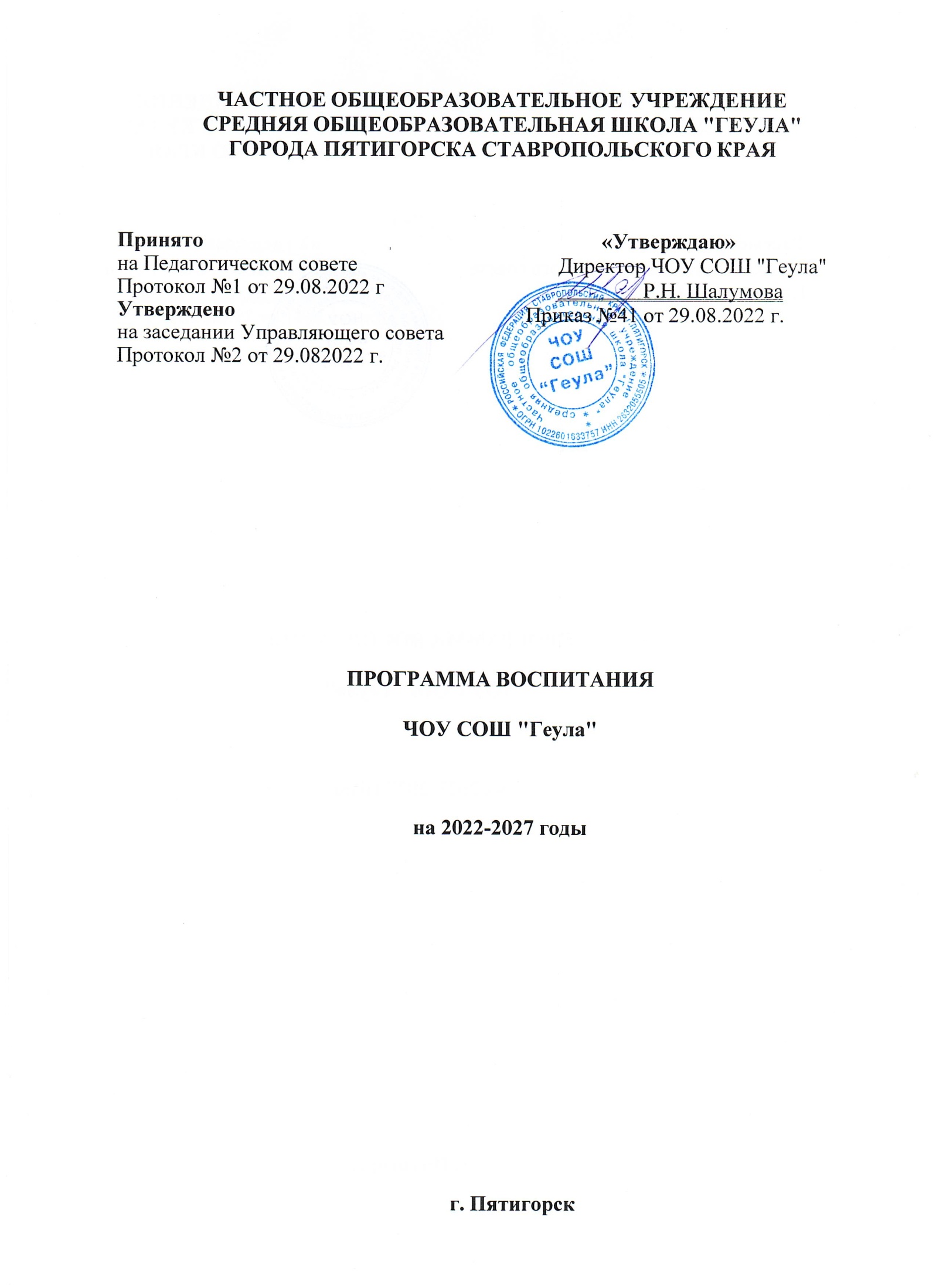 Программа воспитания ЧОУ СОШ  "Геула"  г. Пятигорска (далее – Программа) разработана с учетом Федерального закона от 29.12.2012 г.№273-ФЗ «Об образовании в РФ», Стратегии развития воспитания в РФ на период до 2025 года и Плана мероприятий по ее реализации, в соответствии с методическими рекомендациями «Примерная программа воспитания», утверждённой 02.06.2020 года на заседании Федерального учебно- методического объединения по общему образованию, с Федеральными государственными образовательными стандартами (далее – ФГОС) общего образования и актуализирована в соответствии с решением Федерального учебно-методического объединения по общему образованию (протокол №/22 от 23 июня 2022 г.).Программа воспитания является частью основных образовательных программы ЧОУ СОШ "Геула" и призвана помочь всем участникам образовательного процесса реализовать воспитательный потенциал совместной деятельности и тем самым сделать школу воспитывающей организацией.Данная программа направлена на приобщение обучающихся к российским традиционным духовным ценностям, правилам и нормам поведения в российском обществе, а также решение проблем гармоничного вхождения школьников в социальный мир и налаживания ответственных взаимоотношений с окружающими их людьми.Программа призвана обеспечить достижение обучающимися личностных результатов, определенных ФГОС: формировать у них основы российской идентичности; готовность к саморазвитию; формирование у обучающихся системных знаний о различных аспектах развития России и мира; мотивацию к познанию и обучению; ценностные установки и социально-значимые качества личности; активное участие в социально- значимой деятельности школы.Данная программа воспитания показывает систему работы с детьми в школе.Программа включает три раздела: целевой, содержательный, организационный.Приложение: календарный план воспитательной работы.РАЗДЕЛ 1. ЦЕЛЕВОЙУчастниками образовательных отношений являются педагогические и другие работники ЧОУ СОШ "Геула", обучающиеся, их родители (законные представители), представители иных организаций, участвующие в реализации образовательного процесса в соответствии с законодательством Российской Федерации, локальными актами ЧОУ СОШ "Геула". Родители (законные представители) несовершеннолетних обучающихся имеют преимущественное   право на   воспитание   своих детей.Содержание воспитания обучающихся в ЧОУ СОШ "Геула" определяется содержанием российских базовых (гражданских, национальных) норм и ценностей, которые закреплены в Конституции Российской Федерации. Эти ценности и нормы определяют инвариантное содержание воспитания обучающихся. Вариативный компонент содержания воспитания обучающихся включает духовно-нравственные ценности культуры, традиционных религий народов России.Воспитательная деятельность в ЧОУ СОШ "Геула" планируется и осуществляется в соответствии с приоритетами государственной политики в сфере воспитания. Приоритетной задачей Российской Федерации в сфере воспитания детей является развитие высоконравственной личности, разделяющей российские традиционные духовные ценности, обладающей актуальными знаниями и умениями, способной реализовать свой потенциал в условиях современного общества, готовой к мирному созиданию и защите Родины.    1.1. Цель и задачи воспитания обучающихсяСовременный российский национальный воспитательный идеал — высоконравственный, творческий, компетентный гражданин России, принимающий судьбу Отечества как свою личную, осознающий ответственность за настоящее и будущее страны, укоренённый в духовных и культурных традициях многонационального народа Российской Федерации.В соответствии с этим идеалом и нормативными правовыми актами Российской Федерации в сфере образования цель воспитания обучающихся в ЧОУ СОШ "Геула": развитие личности, создание условий для самоопределения и социализации на основе социокультурных, духовно- нравственных ценностей и принятых в российском обществе правил и норм поведения в интересах человека, семьи, общества и государства, формирование у обучающихся чувства патриотизма, гражданственности, уважения к памяти защитников Отечества и подвигам Героев  Отечества, закону и правопорядку, человеку труда и старшему поколению, взаимного уважения, бережного отношения к культурному наследию и традициям многонационального народа Российской Федерации, природе и окружающей среде.Задачи воспитания обучающихся в ЧОУ СОШ "Геула":усвоение ими знаний норм, духовно-нравственных ценностей, традиций, которые выработало российское общество (социально значимых знаний);формирование и развитие личностных отношений к этим нормам, ценностям, традициям (их освоение, принятие);приобретение соответствующего этим нормам, ценностям, традициям социокультурного опыта поведения, общения, межличностных и социальных отношений, применения полученных знаний;достижение личностных результатов освоения общеобразовательных программ в соответствии с ФГОС.Личностные	результаты	освоения	обучающимися общеобразовательных программ включают осознание ими российской гражданской идентичности, сформированности у них ценностей самостоятельности и инициативы, готовности обучающихся к саморазвитию, самостоятельности и личностному самоопределению, наличие мотивации к целенаправленной социально значимой деятельности, сформированности внутренней позиции личности как особого ценностного отношения к себе, окружающим людям и жизни в целом.Воспитательная деятельность в ЧОУ СОШ "Геула" планируется и осуществляется на основе аксиологического, антропологического, культурно-исторического, системно-деятельностного, личностно- ориентированного подходов и с учётом принципов воспитания: гуманистической направленности воспитания, совместной деятельности детей и взрослых, следования нравственному примеру, безопасной жизнедеятельности, инклюзивности, возрастосообразности.1.2. Направления воспитанияПрограмма реализуется в единстве учебной и воспитательной деятельности ЧОУ СОШ "Геула" по основным направлениям воспитания в соответствии с ФГОС:гражданское воспитание — формирование российской гражданской идентичности, принадлежности к общности граждан Российской Федерации, к народу России как источнику власти в Российском государстве и субъекту тысячелетней российской государственности, уважения к правам, свободам и обязанностям гражданина России, правовой и политической культуры;патриотическое воспитание — воспитание любви к родному краю, Родине, своему народу, уважения к другим народам России; историческое просвещение, формирование российского национального исторического сознания, российской культурной идентичности;духовно-нравственное воспитание — воспитание на основе духовно-нравственной культуры народов России, традиционных религий народов России, формирование традиционных российских семейных ценностей; воспитание честности, доброты, милосердия, сопереживания, справедливости, коллективизма, дружелюбия и взаимопомощи,   уважения к старшим, к памяти предков, их вере и культурным традициям;эстетическое воспитание — формирование эстетической культуры на основе российских традиционных духовных ценностей, приобщение к лучшим образцам отечественного и мирового искусства;физическое воспитание, формирование культуры здорового образа жизни и эмоционального благополучия — развитие физических способностей с учётом возможностей и состояния здоровья, навыков безопасного поведения в природной и социальной среде, чрезвычайных ситуациях;трудовое воспитание — воспитание уважения к труду, трудящимся, результатам труда (своего и других людей), ориентация на трудовую деятельность,         получение	профессии,	личностное самовыражение в продуктивном, нравственно достойном труде в российском обществе, достижение выдающихся результатов в профессиональной деятельности;экологическое воспитание — формирование экологической культуры, ответственного, бережного отношения к природе, окружающей среде на основе российских традиционных духовных ценностей, навыков охраны, защиты, восстановления природы, окружающей среды;ценности        научного          познания	— воспитание стремления к познанию себя и других людей, природы и общества, к получению знаний, качественного образования с учётом личностных интересов и общественных потребностей.                            1.3.   Целевые ориентиры результатов воспитания                            Целевые	ориентиры	результатов	воспитания	на	уровне             .................................................................................................................................................................................................................................................................................................................................................................................................................................................................................................................................................................................................................................................................................................................................................................................................................................................начального общего образования.Целевые	ориентиры	результатов	воспитания	на	уровне     ..........._________________________________основного общего образования.Целевые	ориентиры	результатов	воспитания	на	уровне                          .__________________________________среднего общего образования.                              РАЗДЕЛ 2. СОДЕРЖАТЕЛЬНЫЙ              2.1.  Уклад общеобразовательной организацииСтроительство школы началось в конце 20 века. Впервые двери своим ученикам  школа открыла в 1994 году, была открыта начальная школа, и средняя школа с 5 по 8 классы . Изначально в школе обучалось до 98 человек. С тех пор из стен учебного заведения успели выпуститься тысячи ребят.Частное общеобразовательное учреждение средняя общеобразовательная       школа "Геула" расположено в поселке Горячеводском. Территория школы находится в окружении частных домов. В непосредственной близости от территории школы протекает река Юца. Вся территория по периметру имеет ограждение.Крупных промышленных предприятий, газопроводов, нефтепроводов и ЛЭП, отрицательно влияющих на экологию участка поблизости нет. С южной стороны проходит оживленная автомобильная дорога – ул. Калинина, оборудованная искусственными дорожными неровностями для принудительного снижения скорости движения транспорта, всеми необходимыми дорожными знаками, дорожной разметкой и установленным светофором Т-9. Из общественного транспорта рядом находится маршрутное такси. По соседству со школой находится  детская библиотека, музыкальная школа, поликлиника, фитнес центры. Данная специфика расположения школы учитывается при составлении программы воспитания для развития социального партнерства с другими учреждениями города.Социальными партнерами школы являются:Центр военно-патриотического воспитания молодежи г. ПятигорскаЦентр реализации молодежных проектов и программРоссийское движение школьниковЦентральная городская библиотека им. М.ГорькогоПожарно-спасательная часть №16Пятигорское отделение ДОСААФ РоссииСовет ветеранов г. ПятигорскаЖенсовет пос. ГорячеводскийДетско-юношеская спортивная школа №1Еврейская общинаГородской дом культуры №1 им. А.Д.ДементьеваДом детского творчестваЦентр детского туризма, экологии и творчества имени Лейцингера Основной контингент обучающихся – дети родителей, работающих наразных производствах. В школе обучаются дети многих национальностей. На начало 2020- 2021 учебного года в школе обучается 230 учащихся.В соответствии с Уставом школы имеет свою форму, ношение которой обязательно для всех обучающихся с 1 по 11 классы. У школы есть свой логотип и гимн.Развитие воспитательной системы в ЧОУ СОШ "Геула" г. Пятигорска – это непрерывный процесс совместного творческого поиска всех педагогов, благодаря которому школа приобретает своё лицо. Воспитательная система охватывает весь педагогический процесс, интегрируя учебные занятия, внеурочную деятельность, дополнительное образование, общение за пределами школы, в социуме.Процесс воспитания в ЧОУ СОШ "Геула" основывается на следующих принципах взаимодействия педагогов и школьников:неукоснительное соблюдение законности и прав семьи и ребенка, соблюдение конфиденциальности информации о ребенке и семье, приоритета безопасности ребенка при нахождении в образовательнойорганизации;ориентир на создание в образовательной организации психологически комфортной среды для каждого ребенка и взрослого, без которой невозможно конструктивное взаимодействие школьников и педагогов;реализация процесса воспитания главным образом через создание в школе детско-взрослых общностей, которые бы объединяли детей и педагогов яркими и содержательными событиями, общими позитивными эмоциями и доверительными отношениями друг к другу;организация основных совместных дел школьников и педагогов как предмета совместной заботы и взрослых, и детей;системность, целесообразность и не шаблонность воспитания как условия его эффективности.Педагогический коллектив и коллектив учащихся поддерживают традиции школы в целях создания общешкольного коллектива, положительного психолого–педагогического климата в школе, демократического характера планирования, что позволяет совместно готовить следующие традиционные мероприятия: праздник Первого звонка, праздничный концерт ко Дню Учителя, Новый год, праздничный концерт ко Дню 8 Марта, Последний звонок, Выпускной бал и др. Все мероприятия отличаются хорошей подготовкой, творческим подходом не только со стороны педагогов, но и со стороны учащихся, которые коллективно планируют, проводят и организуют общешкольные мероприятия, а также анализируют их результаты.При проведении общешкольных дел поддерживается конструктивное межклассное и межвозрастное взаимодействие учащихся. В последние годы школа уходит от соревновательности между классами, заменяя такие формы, как конкурсы, соревнования, первенства, на фестивали, выставки, смотры, показы.Ключевой фигурой воспитания является классный руководитель, реализующий по отношению к детям защитную, личностно-развивающую, организационную, посредническую (в разрешении конфликтов) функции.2.2. Виды, формы и содержание воспитательной деятельностиПрактическая реализация поставленных целей и задач воспитания осуществляется в рамках следующих основных сфер совместной деятельности школьников и педагогов:Инвариантные модули:Урочная деятельностьВнеурочная деятельностьКлассное руководствоОсновные школьные делаВнешкольные мероприятияОрганизация предметно-пространственной средыВзаимодействие с родителями (законными представителями)СамоуправлениеПрофилактика и безопасностьСоциальное партнерствоПрофориентацияВариативные модули:Дополнительное образованиеДетские общественные объединенияУрочная деятельностьРеализация воспитательного потенциала урочной деятельности предусматривает:максимальное использование воспитательных возможностей содержания учебных предметов для формирования у обучающихся российских традиционных духовно-нравственных и социокультурных ценностей, российского исторического сознания на основе исторического просвещения; подбор соответствующего тематического содержания, текстов для чтения, задач для решения, проблемных ситуаций для обсуждений;включение учителями в рабочие программы по всем учебным предметам целевых ориентиров результатов воспитания, их учёт в формулировках воспитательных задач уроков, занятий, освоения учебной тематики, их реализацию в обучении;выбор методов, методик, технологий, оказывающих воспитательное воздействие на личность в соответствии с воспитательным идеалом, целью и задачами воспитания, целевыми ориентирами результатов воспитания; реализацию приоритета воспитания в учебной деятельности;            - привлечение внимания обучающихся к ценностному аспекту изучаемых на уроках предметов, явлений и событий, инициирование обсуждений, высказываний своего мнения, выработки своего личностного отношения к изучаемым событиям, явлениям, лицам;применение		интерактивных		форм		учебной	работы интеллектуальных, стимулирующих познавательную мотивацию, игровых методик,	дискуссий,	дающих	возможность	приобрести	опыт	ведения конструктивного	диалога;	групповой	работы,	которая		учит	строить отношения и действовать в команде, способствует развитию критического мышления;побуждение обучающихся соблюдать нормы поведения, правила общения со сверстниками и педагогами, соответствующие укладу жизни школы, установление и поддержку доброжелательной атмосферы;организацию шефства мотивированных и эрудированных обучающихся над неуспевающими одноклассниками, в том числе с особыми образовательными потребностями, дающего обучающимся социально значимый опыт сотрудничества и взаимной помощи;инициирование и поддержку исследовательской деятельности обучающихся в форме индивидуальных и групповых проектов.Внеурочная деятельностьРеализация воспитательного потенциала внеурочной деятельности в целях обеспечения индивидуальных потребностей обучающихся осуществляется в рамках выбранных обучающимися курсов, занятий:курсы, занятия исторического просвещения патриотической, гражданско-патриотической, военно-патриотической, краеведческой, историко-культурной направленности;Путешествие к иероглифам (5 классы) Строевая подготовка (7-8 классы) Огневая подготовка (7-8 классы)Военно-историческая подготовка (8 класс)курсы, занятия духовно-нравственной направленности по религиозным культурам народов России, основам духовно-нравственной культуры народов России, духовно-историческому краеведению:Я – гражданин России (1 классы) Этика – азбука добра (4 классы) Час общения (1-2 классы) ОДНКНР (6-9 классы)курсы,	занятия	познавательной,	научной, исследовательской, просветительской направленности:Путешествие по стране Грамматике (1-4 классы) Занимательная геометрия (1-4 классы) Мастерская проектов (1-4 классы)Почемучка (2 классы)Занимательная математика (4-5 классы) Я – исследователь (3-4 классы)Информатика и ИКТ (3-5 классы) Математика и конструирование (2-4 классы) В мире интересного (5 классы)курсы, занятия экологической, природоохранной направленности: Юный географ (5 классы)Экология. Здоровье. Безопасность (7 класс)курсы, занятия социальной направленности: Земля – наш общий дом (2 классы) Финансовая грамотность (3-5 классы) Изучение ПДД (4 классы)Мастерство вождения велосипедов (3-5 классы) Основы юридической подготовки (5 классы)Правила оказания первой медицинской помощи (4-5 классы) Психологические основы безопасного поведения на дорогах (4 классы)Введение в экономику (2-4 классы)Арт-терапия «Путь к гармонии» (5 классы) Первый раз в пятый класс (5 классы)Обучение агитационной и профилактической работе по ПДД (7 класс)курсы, занятия в области искусств, художественного творчества разных видов и жанров:Хореография (7-8 классы)Ансамблевое исполнительство (9 класс) Основы сценической речи (9 класс)«Нотка патриотизма» (7-8 классы) Радуга (1-4 классы)курсы, занятия оздоровительной и спортивной направленности: Разговор о правильном питании (1-4 классы)Подвижные игры (1-4 классы) Здоровейка (1-4 классы) Планета здоровья (2 классы) Будем здоровы (4 классы) Цветок здоровья (4 классы) Ритмика (1 и 4 классы)Классное руководствоРеализация воспитательного потенциала классного руководства предусматривает:планирование и проведение классных часов;инициирование и поддержку участия класса в общешкольных делах, мероприятиях, оказание необходимой помощи обучающимся в их подготовке, проведении и анализе;             - организацию интересных и полезных для личностного развития обучающихся совместных дел, позволяющих вовлекать в них обучающихся с разными потребностями, способностями, давать возможности для самореализации, устанавливать и укреплять доверительные отношения, стать для них значимым взрослым, задающим образцы поведения;сплочение коллектива класса через игры и тренинги на командообразование, внеучебные и внешкольные мероприятия, походы, экскурсии, празднования дней рождения обучающихся, классные вечера;выработку совместно с обучающимися правил поведения класса, участие в выработке таких правил поведения в школе;изучение особенностей личностного развития обучающихся путём наблюдения за их поведением, в специально создаваемых педагогических ситуациях, в играх, беседах по нравственным проблемам; результаты наблюдения сверяются с результатами бесед с родителями, учителями, а также (при необходимости) со школьным психологом;доверительное общение и поддержку обучающихся в решении проблем (налаживание взаимоотношений с одноклассниками или педагогами, успеваемость и т. д.), совместный поиск решений проблем, коррекцию поведения обучающихся через частные беседы индивидуально и вместе с их родителями, с другими обучающимися класса;индивидуальную работу с обучающимися класса по ведению личных портфолио, в которых они фиксируют свои учебные, творческие, спортивные, личностные достижения;регулярные консультации с учителями-предметниками, направленные на формирование единства требований по вопросам воспитания и обучения, предупреждение и разрешение конфликтов между учителями и обучающимися;проведение мини-педсоветов для решения конкретных проблем класса, интеграции воспитательных влияний педагогов на обучающихся, привлечение учителей-предметников к участию в классных делах, дающих им возможность лучше узнавать и понимать обучающихся, общаясь и наблюдая их во внеучебной обстановке, участвовать в родительских собраниях класса;организацию и проведение регулярных родительских собраний, информирование родителей об успехах и проблемах обучающихся, их положении в классе, жизни класса в целом, помощь родителям и иным членам семьи в отношениях с учителями, администрацией;создание и организацию работы   родительского   комитета класса, участвующего в решении вопросов воспитания и обучения в классе, школе;привлечение родителей (законных представителей), членов семей обучающихся к организации и проведению воспитательных дел, мероприятий в классе и школе;проведение в классе праздников, конкурсов, соревнований и т. п.	Основные школьные делаРеализация воспитательного потенциала основных школьных дел предусматривает:общешкольные	праздники,	ежегодные творческие (театрализованные, музыкальные, литературные и т. п.) мероприятия, связанные с (общероссийскими, региональными) праздниками, памятными датами, в которых участвуют все классы (День народного единства, Новый год,  и др.);торжественные мероприятия, связанные с завершением образования, переходом на следующий уровень образования, символизирующие приобретение новых социальных статусов в общеобразовательной организации, обществе (Праздник последнего звонка, Выпускные вечера);церемонии награждения обучающихся и педагогов по итогам четверти и года (вручение грамот, благодарственных писем, памятных подарков) за активное участие в жизни школы, достижения в конкурсах, соревнованиях, олимпиадах;социальные проекты в школе, совместно разрабатываемые и реализуемые обучающимися и педагогами, в том числе с участием социальных партнёров, комплексы дел благотворительной, экологической, патриотической, трудовой и др. направленности (Чистый двор, Георгиевская ленточка);проводимые для жителей поселка, праздники, фестивали, представления в связи с памятными датами, значимыми событиями для жителей поселения (новогодние представления, концерты, посвященные Дню Защитника Отечества, 9 Мая);разновозрастные сборы, многодневные выездные события, включающие в себя комплекс коллективных творческих дел гражданской, патриотической, историко-краеведческой, экологической, трудовой, спортивно-оздоровительной и др. направленности («Школа безопасности»,«Зарница», спортивные соревнования и др.);вовлечение по возможности каждого обучающегося в школьные дела в разных ролях (сценаристов, постановщиков, исполнителей, корреспондентов, ведущих, декораторов, музыкальных редакторов, ответственных за костюмы и оборудование, за приглашение и встречу гостей и т. д.), помощь обучающимся в освоении навыков подготовки, проведения, анализа общешкольных дел;наблюдение за поведением обучающихся в ситуациях подготовки, проведения, анализа основных школьных дел, мероприятий, их отношениями с обучающимися разных возрастов, с педагогами и другими взрослыми.	Внешкольные мероприятияРеализация воспитательного потенциала внешкольных мероприятий предусматривает:общие внешкольные мероприятия, в том числе организуемые совместно с социальными партнёрами школы;внешкольные тематические мероприятия воспитательной направленности, организуемые педагогами по изучаемым в школе учебным предметам, курсам, модулям;экскурсии, походы выходного дня (в музей, технопарк, на предприятие и др.), организуемые в классах классными руководителями, в том числе совместно с родителями (законными представителями) обучающихся с привлечением их к планированию, организации, проведению, оценке мероприятия;литературные, исторические, экологические и другие походы, экскурсии, экспедиции, слёты и т. п., организуемые педагогами, в том числе совместно с родителями (законными представителями) обучающихся для изучения историко-культурных мест, событий, биографий проживавших в Ставропольском крае российских поэтов и писателей, деятелей науки, природных и историко-культурных ландшафтов, флоры и фауны;выездные события, включающие в себя комплекс коллективных творческих дел, в процессе которых складывается детско-взрослая общность, характеризующаяся доверительными взаимоотношениями, ответственным отношением к делу, атмосферой эмоционально- психологического комфорта.Организация предметно-пространственной средыРеализация воспитательного потенциала предметно- пространственной среды предусматривает:оформление внешнего вида здания, фасада, холла государственной символикой Российской Федерации, Ставропольского края, г. Пятигорска (флаг, герб);организацию и проведение церемоний поднятия (спуска) государственного флага Российской Федерации;размещение карт России, портретов выдающихся государственных деятелей России, военных, героев и защитников Отечества;изготовление, размещение, обновление художественных изображений (символических, живописных, фотографических, интерактивных аудио и видео) природы России, Ставропольского края и КМВ, предметов традиционной культуры и быта, духовной культуры народов России;поддержание чистоты и порядка на территории памятника«Комсомолия! Родина помнит!»;оформление и обновление стендов в учебных кабинетах и рекреациях первого этажа, содержащих информацию позитивного гражданско-патриотического, духовно-нравственного содержания, фотоотчёты об интересных событиях, поздравления обучающихся;оформление в вестибюле регулярно сменяемых экспозиций творческих работ обучающихся, демонстрирующих их способности, знакомящих с работами друг друга;поддержание эстетического вида и благоустройство классных кабинетов, озеленение территории при школе;поддержание и использование спортивных и игровых площадок, зон активного и тихого отдыха;событийный дизайн - оформление пространств проведения школьных мероприятий: праздников, церемоний, торжественных линеек, творческих вечеров;акцентирование внимания обучающихся на важных для воспитания ценностях, правилах, традициях школы посредством элементов предметно-эстетической среды.Взаимодействие с родителями (законными представителями)Реализация воспитательного потенциала взаимодействия с родителями (законными представителями) предусматривает:создание и деятельность родительского комитета школы и родительских комитетов классов, участвующих в обсуждении и решении вопросов воспитания и обучения;проведение тематических родительских собраний в классах, общешкольных родительских собраний по вопросам воспитания, условий обучения детей в школе;проведение тематических собраний (в том числе по инициативе родителей), на которых родители могут получать советы по вопросам воспитания, консультации психологов, врачей, социальных работников, служителей  религий, обмениваться опытом;родительские форумы при интернет-сайте школы, интернет- сообщества, группы с участием педагогов, на которых обсуждаются интересующие родителей вопросы, согласуется совместная деятельность;участие родителей в психолого-педагогических консилиумах в случаях, предусмотренных нормативными документами о психолого- педагогическом консилиуме школы в соответствии с порядком привлечения родителей (законных представителей);участие в ВКС по ГИА в 9,11-х кл.;ознакомление с процедурой проведения итоговой аттестации«ЕГЭ для родителей» и процедурой итогового собеседования по русскому языку с родителями учащихся 8-9х кл.;общешкольные   родительские    собрания    в    5-11х    кл.    (попараллелям) по итогам контрольных и репетиционных работ с подробным анализом и рекомендациями учителей-предметников;создание и деятельность родительского патруля (в рамках предупреждения ДДТТ);привлечение родителей (законных представителей) к подготовке и проведению классных и общешкольных мероприятий.	работа специалистов (школьного педагога-психолога, соцпедагога) по запросу родителей для решения острых конфликтных ситуаций;	участие родителей в педагогических консилиумах, собираемых в случае возникновения острых проблем, связанных с обучением и воспитанием конкретного ребенка;	индивидуальное консультирование c целью координации воспитательных усилий педагогов и родителей;	индивидуальные беседы по вопросам педагогической коррекции складывающихся отношений между детьми и взрослыми, а также об особенностях подросткового возраста и методах подхода к воспитанию ребенка;	индивидуальные консультации по предупреждению различных форм аддиктивного поведения; помощь со стороны родителей в подготовке и проведении внутриклассных мероприятий воспитательной направленности.СамоуправлениеРеализация воспитательного потенциала ученического самоуправления в школе предусматривает:организацию и деятельность органов ученического самоуправления (Совет старшеклассников), избранных обучающимися;проведение заседаний Совета для облегчения распространения значимой для школьников информации и получения обратной связи от классных коллективов;работу постоянно действующего школьного актива, инициирующего и организующего проведение личностно значимых для школьников событий (концертов, конкурсов, соревнований, Дня самоуправления и т.п.);выборы Президента школы;представление органами ученического самоуправления интересов обучающихся в процессе управления школой;защиту органами ученического самоуправления законных интересов и прав обучающихся;участие представителей органов ученического самоуправления в разработке, обсуждении и реализации рабочей программы воспитания, календарного плана воспитательной работы;участие представителей органов ученического самоуправления обучающихся в анализе воспитательной деятельности в общеобразовательной организации.Профилактика и безопасностьРеализация воспитательного потенциала профилактической деятельности в целях формирования и поддержки безопасной и комфортной среды в ЧОУ СОШ "Геула" предусматривает:организацию деятельности педагогического коллектива по созданию в школе эффективной профилактической среды обеспечения безопасности жизнедеятельности как условия успешной воспитательной деятельности;проведение исследований, мониторинга рисков безопасности и ресурсов повышения безопасности, выделение и психолого-педагогическое сопровождение групп риска обучающихся по разным направлениям (агрессивное поведение, зависимости и др.);проведение коррекционно-воспитательной работы с обучающимся групп риска силами педагогического коллектива и с привлечением сторонних специалистов (психологов, конфликтологов, коррекционных педагогов, работников социальных служб, правоохранительных органов, опеки и т. д.);разработку и реализацию профилактических программ, направленных на работу как с девиантными обучающимися, так и с их окружением; организацию межведомственного взаимодействия;вовлечение обучающихся в воспитательную деятельность, проекты, программы профилактической направленности социальных и природных рисков в общеобразовательной организации и в социокультурном окружении с педагогами, родителями, социальными партнёрами (антинаркотические, антиалкогольные, против курения; безопасность в цифровой среде; профилактика вовлечения в деструктивные группы в социальных сетях, деструктивные молодёжные, религиозные объединения, культы, субкультуры; безопасность дорожного движения; безопасность на воде, безопасность на транспорте; противопожарная безопасность; гражданская оборона; антитеррористическая, антиэкстремистская безопасность и т. д.);организацию превентивной работы с обучающимися со сценариями социально одобряемого поведения, по развитию навыков саморефлексии, самоконтроля, устойчивости к негативным воздействиям, групповому давлению;профилактику правонарушений, девиаций посредством организации деятельности, альтернативной девиантному поведению — познания (путешествия), испытания себя (походы, спорт), значимого общения, творчества, деятельности (в том числе профессиональной, духовной, благотворительной, художественной и др.);предупреждение, профилактику и целенаправленную деятельность в случаях появления, расширения, влияния в школе маргинальных групп обучающихся (оставивших обучение, криминальнойнаправленности, с агрессивным поведением и др.);профилактику расширения групп, семей обучающихся, требующих специальной психолого-педагогической поддержки и сопровождения (слабоуспевающие, социально запущенные, социально неадаптированные дети-мигранты, обучающиеся с ОВЗ и т. д.).Социальное партнёрствоРеализация воспитательного потенциала социального партнёрства школы предусматривает:участие представителей организаций-партнёров, в том числе в соответствии с договорами о сотрудничестве, в проведении отдельных мероприятий в рамках рабочей программы воспитания и календарного плана воспитательной работы (дни открытых дверей, государственные, региональные, школьные праздники, торжественные мероприятия и т. п.);участие представителей организаций-партнёров в проведении отдельных уроков, внеурочных занятий, внешкольных мероприятий соответствующей тематической направленности;проведение на базе организаций-партнёров отдельных уроков, занятий, внешкольных мероприятий, акций воспитательной направленности;открытые дискуссионные площадки (детские, педагогические, родительские, совместные) с представителями организаций-партнёров для обсуждений актуальных проблем, касающихся жизни школы, г. Пятигорска, Ставропольского края, России;социальные проекты, совместно разрабатываемые и реализуемые обучающимися,		педагогами	с			организациями- партнёрами благотворительной, экологической, патриотической, трудовой и т.	д. направленности,	ориентированные		на	воспитание	обучающихся, преобразование	окружающего	социума,			позитивное	воздействие	на социальное окружение.ПрофориентацияРеализация	воспитательного	потенциала	профориентационной работы предусматривает:проведение циклов профориентационных часов, направленных на подготовку обучающегося к осознанному планированию и реализации своего профессионального будущего;профориентационные игры (симуляции, деловые игры, квесты, кейсы), расширяющие знания о профессиях, способах выбора профессий, особенностях, условиях разной профессиональной деятельности;экскурсии на предприятия города, в организации, дающие начальные представления о существующих профессиях и условиях работы;посещение профориентационных выставок, ярмарок профессий, тематических профориентационных парков, лагерей, дней открытых дверейв организациях профессионального, высшего образования;совместное с педагогами изучение обучающимися интернет- ресурсов, посвящённых выбору профессий, прохождение профориентационного онлайн-тестирования, онлайн-курсов по интересующим профессиям и направлениям профессионального образования;участие в работе всероссийских профориентационных проектах («Успех каждого ребенка», «Билет в будущее», «Цифровая образовательная среда», «Молодые профессионалы», «ПроеКТОрия»);индивидуальное консультирование психологом обучающихся и их родителей (законных представителей) по вопросам склонностей, способностей, иных индивидуальных особенностей обучающихся, которые могут иметь значение в выборе ими будущей профессии;освоение обучающимися основ профессии в рамках различных курсов по выбору, включённых в обязательную часть образовательной программы, в рамках компонента об участниках образовательных отношений, внеурочной деятельности или в рамках дополнительного образования.Дополнительное образованиеВоспитание на занятиях дополнительного образования преимущественно осуществляется через:вовлечение школьников в интересную и полезную для них деятельность, которая предоставит им возможность самореализоваться в ней, приобрести социально значимые знания, развить в себе важные для своего личностного развития социально значимые отношения, получить опыт участия в социально значимых делах;формирование в кружках, секциях, клубах, студиях и т.п. детско- взрослых общностей, которые могли бы объединять детей и педагогов общими позитивными эмоциями и доверительными отношениями друг к другу;создание в детских объединениях традиций, задающих их членам определенные социально значимые формы поведения;поддержку в детских объединениях школьников с ярко выраженной лидерской позицией и установкой на сохранение и поддержание накопленных социально значимых традиций;поощрение педагогами детских инициатив и детского самоуправления.Реализация	воспитательного	потенциала	курсов	дополнительного образования происходит в рамках работы кружков и секций школы:Познавательная деятельность:кружок «Холокост»медиа центрХудожественное творчество:хореографический ансамбль «Возрождение»вокальная студия «Возрождение»Гражданско-патриотическая деятельность:клуб «Мы за мир!»Спортивно-оздоровительная деятельность:секция мини-футболасекция футболасекция туризмасекция «Волейбол»Детские общественные объединенияДействующее на базе школы детские общественные объединения – это добровольные, самоуправляемые, некоммерческие формирования, созданные по инициативе детей и взрослых, объединившихся на основе общности интересов для реализации общих целей, указанных в уставе общественного объединения. Его правовой основой является ФЗ от 19.05.1995 N 82-ФЗ (ред. от 20.12.2017) "Об общественных объединениях" (ст. 5).В ЧОУ СОШ "Геула" успешно осуществляет свою деятельность первичное отделение Российского движения школьников. Курирует работу школьное отделения РДШ – советник директора по воспитанию.Воспитание в детском общественном объединении осуществляется через:сотрудничество с Пятигорским городским отделением Российского движения школьников;участие в городских социально значимых познавательных, творческих, культурных, краеведческих, экологических, спортивных проектах;участие в профильных инструктивно–методических сборах молодёжи города Пятигорска «Поколение активных»;участие в краевой школе актива «Достижение»;участие в конкурсе патриотической песни «Солдатский конверт»;экологические акции «Чистый город»;молодежные акции «Школа против наркотиков!»;тренинг «Веревочный курс» - «Поколение активных»;квесты- игры;участие в городском конкурсе «Лидер».формальные и неформальные встречи членов детского общественного объединения для обсуждения вопросов управления объединением, планирования дел в школе и микрорайоне.РАЗДЕЛ 3. ОРГАНИЗАЦИОННЫЙ        3.1.Кадровое обеспечениеКадровое обеспечение воспитательного процесса в ЧОУ СОШ "Геула" осуществляют:администрация (директор, зам. директора по ВР, зам. директора поУВР)советник	по	воспитанию	и	взаимодействию	с	детскимиобщественными объединениямиклассные руководители, учителя-предметникипедагоги дополнительного образованияпедагог-психологсоциальный педагогучитель-логопедзаведующая библиотекойСоздан	Штаб	воспитательной	работы,	деятельность	которого способствует:координации воспитательной работы в школе;формированию	социальных	навыков	и	социализации обучающихся;воспитанию сознательной дисциплины и культуры поведения обучающихся в школе и вне школы;выполнению всеми обучающимися Правил для обучающихся, установленных Уставом ЧОУ СОШ "Геула".Руководителем Штаба является заместитель директора по воспитательной работе. Членами – социальный педагог, советник по воспитанию и взаимодействию с детскими общественными объединениями, педагог-психолог, заведующая библиотекой, руководитель ШСК.Кадровая политика – один из важнейших ресурсов развития школы. Результативность воспитательной работы с обучающимися зависит от общей культуры, образовательного уровня, профессиональной квалификации педагогических кадров: из 20 педагога высшее образование имеют  все (100%). Квалификационный уровень педагогов	Имеют награды и званияС целью реализации воспитательной деятельности в ЧОУ СОШ "Геула" привлекаются специалисты организаций – социальных партнеров  школы:Центр военно-патриотического воспитания молодежи г. ПятигорскаЦентр реализации молодежных проектов и программРоссийское движение школьниковДетская библиотека пос. ГорячеводскийПожарно-спасательная часть №16Пятигорское отделение ДОСААФ РоссииСовет ветеранов г. ПятигорскаЖенсовет пос. ГорячеводскийДетско-юношеская спортивная школа №1Еврейская общинаГородской дом культуры №1 им. А.Д.ДементьеваДом детского творчестваЦентр детского туризма, экологии и творчества имени ЛейцингераГБУЗ СК «Пятигорский филиал краевого клинического наркологического диспансера»Администрация пос. ГорячеводскийОДН ОМВД по г. ПятигорскуПедагогический коллектив ЧОУ СОШ "Геула" находится в поиске новых компетенций, нового инструментария педагогической деятельности и изменения взгляда на ребенка, его воспитание в образовательном пространстве школы. В целях эффективной реализации Программы воспитания в ЧОУ СОШ "Геула" созданы условия для профессионального роста и развития педагогических кадров, их дополнительного профессионального образования, используются различные формы повышения квалификации.       3.2.Нормативно-методическое  обеспечениеРеализация рабочей Программы воспитания организуется через сетевую форму образовательного процесса, сотрудничество и содержательное партнерство с социальными институтами пос. Горячеводский и города Пятигорска в рамках договоров совместной деятельности и соглашений о совместном сотрудничестве, в соответствии спланами совместной работы на год, в сфере правового, нравственного, физического, интеллектуального, художественного развития школьников.В связи с реализацией Программы воспитания внесены изменения в следующие локальные акты:Программа развития ЧОУ СОШ "Геула"Основная образовательная программа ЧОУ СОШ "Геула"Рабочие программы педагогов-предметниковГодовой план работы школыДолжностные	инструкции	педагогических	работников	по вопросам воспитательной деятельности3.3.Требования к условиям работы с обучающимися с особыми образовательными потребностямиВ воспитательной работе школы с категориями обучающихся, имеющих особые образовательные потребности: обучающихся с инвалидностью, с ОВЗ, одарённых, с отклоняющимся поведением, — создаются особые условия.Воспитывающая среда строится как максимально доступная для детей-инвалидов и детей с ОВЗ.Событийная воспитывающая среда обеспечивает возможность включения каждого ребенка в различные формы жизни детского сообщества: проектирование педагогами ритмов учебной работы, отдыха, праздников и общих дел с учетом специфики социальной и культурной ситуации развития каждого ребенка; обеспечение возможности участия детей-инвалидов и детей с ОВЗ в жизни класса, школы, группы; формирование личностного опыта; развитие самооценки и уверенности в своих силах.На уровне общности: формируются условия освоения социальных ролей, ответственности и самостоятельности, сопричастности к реализации целей и смыслов сообщества, приобретается опыт развития отношений между обучающимися, родителями (законными представителями), педагогами. Детская и детско-взрослая общности в инклюзивном образовании развиваются на принципах заботы, взаимоуважения и сотрудничества в совместной деятельности.На уровне деятельностей: педагогическое проектирование совместной деятельности в классе, в разновозрастных группах, в малых группах детей, в детско-родительских группах обеспечивает условия освоения доступных навыков, формирует опыт работы в команде, развивает активность и ответственность каждого обучающегося в социальной ситуации его развития.Особыми задачами воспитания обучающихся с особыми образовательными потребностями являются:налаживание эмоционально-положительного взаимодействия с окружающими для их успешной социальной адаптации и интеграции вшколе;формирование доброжелательного отношения к обучающимся иих семьям со стороны всех участников образовательных отношений;построение воспитательной деятельности с учётом индивидуальных особенностей и возможностей каждого обучающегося;обеспечение психолого-педагогической поддержки семей обучающихся, содействие повышению уровня их педагогической, психологической, медико-социальной компетентности.При организации воспитания обучающихся с особыми образовательными потребностями школа ориентируется на:формирование личности ребёнка с особыми образовательными потребностями с использованием адекватных возрасту и физическому и (или) психическому состоянию методов воспитания;создание оптимальных условий совместного воспитания и обучения обучающихся с особыми образовательными потребностями и их сверстников, с использованием адекватных вспомогательных средств и педагогических приёмов, организацией совместных форм работы воспитателей, педагогов-психологов, учителей-логопедов;личностно-ориентированный подход в организации всех видов деятельности для обучающихся с особыми образовательными потребностями.3.4. Система поощрения социальной успешности и проявлений активной жизненной позиции обучающихсяСистема поощрения проявлений активной жизненной позиции и социальной успешности обучающихся призвана способствовать формированию у обучающихся ориентации на активную жизненную позицию, инициативность, максимально вовлекать их в совместную деятельность в воспитательных целях. Система проявлений активной жизненной позиции и поощрения социальной успешности обучающихся строится на принципах:публичности, открытости поощрений (информирование всех обучающихся о награждении, проведение награждений в присутствии значительного числа обучающихся);соответствия артефактов и процедур награждения укладу жизни школы, качеству воспитывающей среды, символике школы;прозрачности правил поощрения (наличие положения о награждениях, неукоснительное следование порядку, зафиксированному в этом документе, соблюдение справедливости при выдвижении кандидатур);регулирования частоты награждений (недопущение избыточности в поощрениях, длительных периодов ожидания, чрезмерно больших групп поощряемых и т. п.);сочетания    индивидуального     и     коллективного     поощрения(использование индивидуальных и коллективных наград даёт возможность стимулировать индивидуальную и коллективную активность обучающихся, преодолевать межличностные противоречия между обучающимися, получившими и не получившими награды);привлечения к участию в системе поощрений на всех стадиях родителей (законных представителей) обучающихся, представителей родительского сообщества, самих обучающихся, их представителей (с учётом наличия ученического самоуправления), сторонних организаций, их статусных представителей;дифференцированности поощрений (наличие уровней и типов наград позволяет продлить стимулирующее действие системы поощрения).Формы поощрения проявлений активной жизненной позиции обучающихся и социальной успешности: индивидуальные и групповые портфолио, рейтинги, благотворительная поддержка.Ведение портфолио — деятельность обучающихся при её организации и регулярном поощрении классными руководителями, поддержке родителями (законными представителями) по собиранию (накоплению) артефактов, фиксирующих и символизирующих достижения обучающегося. Портфолио может включать артефакты признания личностных достижений, достижений в группе, участия в деятельности (грамоты, поощрительные письма, фотографии призов, фото изделий, работ и др., участвовавших в конкурсах и т. д.). Кроме индивидуального портфолио, возможно ведение портфолио класса.Рейтинг — размещение имен обучающихся или названий групп в последовательности, определяемой их успешностью, достижениями в чём- либо. Использование рейтингов, их форма, публичность, привлечение благотворителей, в том числе из социальных партнёров, их статус, акции, деятельность должны соответствовать укладу общеобразовательной организации, цели, задачам, традициям воспитания, согласовываться с представителями родительского сообщества во избежание деструктивного воздействия на взаимоотношения в школе.Благотворительная поддержка обучающихся, групп обучающихся (классов и др.) может заключаться в материальной поддержке проведения в лицее воспитательных дел, мероприятий, проведения внешкольных мероприятий, различных форм совместной деятельности воспитательной направленности, в индивидуальной поддержке нуждающихся в помощи обучающихся, семей, педагогических работников. Благотворительность предусматривает публичную презентацию благотворителей и их деятельности.      3.5. Анализ воспитательного процессаАнализ воспитательного процесса осуществляется в соответствии с целевыми ориентирами результатов воспитания, личностными результатами обучающихся на уровнях начального общего, основногообщего, среднего общего образования, установленными соответствующими ФГОС.Основным методом анализа воспитательного процесса в ЧОУ СОШ "Геула"  является ежегодный самоанализ воспитательной работы с целью выявления основных проблем и последующего их решения, с привлечением (при необходимости) внешних экспертов, специалистов.         Планирование анализа воспитательного процесса включается в календарный план воспитательной работы.Основные принципы самоанализа воспитательной работы:взаимное уважение всех участников образовательных отношений;приоритет анализа сущностных сторон воспитания ориентирует на изучение прежде всего не количественных, а качественных показателей, таких как сохранение уклада жизни лицея, качество воспитывающей среды, содержание и разнообразие деятельности, стиль общения, отношений между педагогами, обучающимися и родителями;развивающий характер осуществляемого анализа ориентирует на использование результатов анализа для совершенствования воспитательной деятельности педагогических работников (знания и сохранения в работе цели и задач воспитания, умелого планирования воспитательной работы, адекватного подбора видов, форм и содержания совместной деятельности с обучающимися, коллегами, социальными партнёрами);распределённая ответственность за результаты личностного развития обучающихся ориентирует на понимание того, что личностное развитие — это результат как организованного социального воспитания, в котором лицей участвует наряду с другими социальными институтами, так и стихийной социализации, и саморазвития.Основные направления анализа воспитательного процесса:Результаты воспитания, социализации и саморазвития обучающихся. Критерием, на основе которого осуществляется данный анализ, является динамика личностного развития обучающихся в каждом классе.Анализ проводится классными руководителями вместе с заместителем директора по воспитательной работе (советником директора по воспитанию, педагогом-психологом, социальным педагогом) с последующим обсуждением результатов на методическом объединении классных руководителей.Основным способом получения информации о результатах воспитания, социализации и саморазвития обучающихся является педагогическое наблюдение. Внимание педагогов сосредоточивается на вопросах: какие проблемы, затруднения в личностном развитии обучающихся удалось решить за прошедший учебный год; какие проблемы, затруднения решить не удалось и почему; какие новые проблемы, трудности появились, над чем предстоит работать педагогическому коллективу.            2. Состояние совместной деятельности обучающихся и взрослых.       .....Критерием, на  основе  которого  осуществляется  данный  анализ, является .....наличие интересной, событийно насыщенной и личностно развивающей .....совместной деятельности обучающихся и взрослых.Анализ проводится заместителем директора по воспитательной работе (советником директора по воспитанию, педагогом-психологом, социальным педагогом), классными руководителями с привлечением актива родителей (законных представителей) обучающихся, актива совета обучающихся. Способами получения информации о состоянии организуемой совместной деятельности обучающихся и педагогических работников являются анкетирования и беседы с обучающимися и их родителями (законными представителями), педагогическими работниками, представителями совета обучающихся. Результаты обсуждаются на заседании методических объединений классных руководителей. Внимание сосредоточивается на вопросах, связанных с качеством:реализации воспитательного потенциала урочной деятельности;организуемой внеурочной деятельности обучающихся;деятельности классных руководителей и их классов;проводимых общешкольных основных дел, мероприятий;внешкольных мероприятий;создания и поддержки предметно-пространственной среды;взаимодействия с родительским сообществом;деятельности ученического самоуправления;деятельности по профилактике и безопасности;реализации потенциала социального партнёрства;деятельности по профориентации обучающихся;организация дополнительного образования;деятельность детских общественных объединений.Итогом самоанализа является перечень выявленных проблем, над решением которых предстоит работать педагогическому коллективу.Итоги самоанализа оформляются в виде отчёта, составляемого заместителем директора по воспитательной работе (совместно с советником директора по воспитательной работе) в конце учебного года, рассматриваются и утверждаются педагогическим советом школы.НаправленияХарактеристикиГражданско- патриотическое воспитаниеЗнающий и любящий свою малую родину, свой край, имеющий представление о Родине — России, её территории, расположении.Сознающий принадлежность к своему народу и к общности граждан России, проявляющий уважение к своему и другим народам.Понимающий свою сопричастность к прошлому, настоящему и будущему родного края, своей Родины — России, Российского государства.Понимающий значение гражданских символов (государственной символики России, своего региона), праздников, мест почитания героев и защитников Отечества,проявляющий к ним уважение.Имеющий первоначальные представления о правах и ответственности человека в обществе, гражданских правах и обязанностях.Принимающий        участие	в	жизни	класса, общеобразовательной организации, в доступной по возрастусоциально значимой деятельности.Духовно- нравственное воспитаниеУважающий духовно-нравственную культуру своей семьи, своего народа, семейные ценности с учётом национальной, религиозной принадлежности.Сознающий ценность каждой человеческой жизни, признающий индивидуальность и достоинство каждого человека.Доброжелательный, проявляющий сопереживание, готовность оказывать помощь, выражающий неприятие поведения, причиняющего физический и моральный вред другим людям, уважающий старших.Умеющий оценивать поступки с позиции их соответствия нравственным нормам, осознающий ответственность за свои поступки.Владеющий представлениями о многообразии языкового и культурного пространства России, имеющий первоначальные навыки общения с людьми разных народов, вероисповеданий.Сознающий    нравственную     и     эстетическую     ценностьлитературы, родного языка, русского языка, проявляющий интерес к чтению.Эстетическое воспитаниеСпособный воспринимать и чувствовать прекрасное в быту, природе, искусстве, творчестве людей.Проявляющий	интерес	и	уважение	к	отечественной	и мировой художественной культуре.Проявляющий стремление	к	самовыражению	в разных видах художественной деятельности, искусстве.Физическое воспитание, формирование культуры	здоровья	и эмоционального благополучияБережно относящийся к физическому здоровью, соблюдающий основные правила здорового и безопасного для себя и других людей образа жизни, в том числе в информационной среде.Владеющий основными навыками личной и общественной гигиены, безопасного поведения в быту, природе, обществе.Ориентированный на физическое развитие с учётом возможностей здоровья, занятия физкультурой и спортом.Сознающий и принимающий свою половую принадлежность, соответствующие ей психофизические и поведенческие особенности с учётом  возраста.Трудовое воспитаниеСознающий ценность труда в жизни человека, семьи, общества.Проявляющий уважение к труду, людям труда, бережное отношение к результатам труда, ответственное потребление.Проявляющий интерес к разным профессиям.Участвующий.в.различных.видах.доступного.по.возрастутруда, трудовой деятельности.Экологическое воспитаниеПонимающий ценность природы, зависимость жизни людей от природы, влияние людей на природу, окружающую среду.Проявляющий любовь и бережное отношение к природе, неприятие действий, приносящих вред природе, особенно живым существам.Выражающий готовность в своей деятельности придерживаться экологических норм.Ценности	научного познанияВыражающий познавательные интересы, активность, любознательность и самостоятельность в познании, интерес и уважение к научным знаниям, науке.Обладающий первоначальными представлениями о природных и социальных объектах, многообразии объектов и явлений природы, связи живой и неживой природы, о науке, научном знании.Имеющий         первоначальные         навыки         наблюдений,систематизации и осмысления опыта в естественнонаучной и гуманитарной областях знания.НаправленияХарактеристикиГражданское воспитаниеЗнающий и принимающий свою российскую гражданскую принадлежность (идентичность) в поликультурном, многонациональном и много-конфессиональном российском обществе, в мировом сообществе.Понимающий сопричастность к прошлому, настоящему и будущему народа России, тысячелетней истории российской государственности на основе исторического просвещения, российского национального исторического сознания.Проявляющий уважение к государственным символам России, праздникам.Проявляющий готовность к выполнению обязанностей гражданина России, реализации своих гражданских прав и свобод при уважении прав и свобод, законных интересов других людей.Выражающий неприятие любой дискриминации граждан, проявлений экстремизма, терроризма, коррупции в обществе.Принимающий участие в жизни класса, лицея, в том числе самоуправлении, ориентированный на участие в социально значимой деятельности, в том числе гуманитарной.Патриотическое воспитаниеСознающий свою национальную, этническую принадлежность, любящий свой народ, его традиции, культуру.Проявляющий уважение к историческому и культурному наследию своего и других народов России, символам, праздникам, памятникам, традициям народов, проживающих в                родной стране.Проявляющий интерес к познанию родного языка, истории и культуры своего края, своего народа, других народов России.Знающий и уважающий достижения нашей Родины — России в науке, искусстве, спорте, технологиях, боевые подвиги и трудовые достижения, героев и защитников Отечества в прошлом и современности.Принимающий участие в мероприятиях патриотической направленности.Духовно- нравственное воспитаниеЗнающий и уважающий духовно-нравственную культурусвоего народа, ориентированный на духовные ценности и нравственные нормы народов России, российского общества в ситуациях нравственного выбора (с учётом национальной, религиозной принадлежности).Выражающий готовность оценивать своё поведение и поступки, поведение и поступки других людей с позиций традиционных российских духовно-нравственных ценностей и норм с учётом осознания последствий поступков.Выражающий неприятие антигуманных и асоциальных поступков, поведения, противоречащих традиционным в России духовно-нравственным нормам и ценностям.Сознающий соотношение свободы и ответственности личности в условиях индивидуального и общественного пространства, значение и ценность межнационального, межрелигиозного согласия людей, народов в России, умеющий общаться с людьми разных народов, вероисповеданий.Проявляющий уважение к старшим, к российским традиционным семейным ценностям, институту брака как союзу мужчины и женщины для создания семьи, рождения и воспитания детей.Проявляющий интерес к чтению, к родному языку, русскому языку и литературе как части духовной культурысвоего народа, российского общества.Эстетическое воспитаниеВыражающий понимание ценности отечественного и мирового искусства, народных традиций и народного творчества в искусстве.Проявляющий	эмоционально-чувственную восприимчивость к разным видам искусства, традициям и творчеству своего и других народов, понимание их влияния на поведение людей.Сознающий роль художественной культуры как средства коммуникации и самовыражения в современном обществе, значение нравственных норм, ценностей, традиций вискусстве.Ориентированный	на	самовыражение	в	разных	видах искусства, в художественномтворчестве.Физическое воспитание, формирование культуры	здоровья	и эмоционального благополучияПонимающий ценность жизни, здоровья и безопасности, значение личных усилий в сохранении здоровья, знающий и соблюдающий правила безопасности, безопасного поведения, в том числе в информационной среде.Выражающий установку на здоровый образ жизни (здоровое питание, соблюдение гигиенических правил, сбалансированный режим занятий и отдыха, регулярную физическую активность).Проявляющий неприятие вредных привычек (курения, употребления алкоголя, наркотиков, игровой и иных форм зависимостей), понимание их последствий, вреда для физического и психического здоровья.Умеющий осознавать физическое и эмоциональное состояние (своё и других людей), стремящийся управлять собственным эмоциональным состоянием.Способный      адаптироваться	к	меняющимся социальным, информационным и природным условиям,стрессовым ситуациям.Трудовое воспитаниеУважающий труд, результаты своего труда, труда других людей.Проявляющий интерес к практическому изучению профессий и труда различного рода, в том числе на основе применения предметных знаний.Сознающий важность трудолюбия, обучения труду, накопления навыков трудовой деятельности на протяжении жизни для успешной профессиональной самореализации в российском обществе.Участвующий в решении практических трудовых дел, задач (в семье, общеобразовательной организации, своей местности) технологической и социальной направленности, способный инициировать, планировать и самостоятельно выполнять такого рода деятельность.Выражающий готовность к осознанному выбору и построению индивидуальной траектории образования ижизненных планов с учётом личных и общественных интересов, потребностей.Экологическое воспитаниеПонимающий значение и глобальный характер экологических проблем, путей их решения, значение экологической культуры человека, общества.Сознающий свою ответственность как гражданина и потребителя в условиях взаимосвязи природной, технологической и социальной сред.Выражающий активное неприятие действий, приносящих вред природе.Ориентированный на применение знаний естественных и социальных наук для решения задач в области охраны природы, планирования своих поступков и оценки их возможных последствий для окружающей среды.Участвующий     в	практической	деятельностиэкологической,	природоохранной направленности.Ценности	научного познанияВыражающий познавательные интересы в разных предметных областях с учётом индивидуальных интересов, способностей, достижений.Ориентированный в деятельности на систему научных представлений о закономерностях развития человека, природы и общества, взаимосвязях человека с природной и социальной средой.Развивающий навыки использования различных средств познания, накопления знаний о мире (языковая, читательская культура, деятельность в информационной, цифровой среде).Демонстрирующий навыки наблюдений, накопления фактов, осмысления опыта в естественнонаучной и гуманитарной областях познания, исследовательскойдеятельности.НаправленияХарактеристикиГражданское воспитаниеОсознанно выражающий свою российскую гражданскую принадлежность (идентичность) в поликультурном, многонациональном и многоконфессиональном российском обществе, в мировом сообществе.Сознающий своё единство с народом России как источником власти и субъектом тысячелетней российской государственности, с Российским государством, ответственность за его развитие в настоящем и будущем на основе исторического просвещения, сформированного российского национального исторического сознания.Проявляющий готовность к защите Родины, способный аргументированно отстаивать суверенитет и достоинство народа России и Российского государства, сохранять и защищать историческую правду.Ориентированный на активное гражданское участие на основе уважения закона и правопорядка, прав и свобод сограждан.Осознанно и деятельно выражающий неприятие любой дискриминации по социальным, национальным, расовым, религиозным признакам, проявлений экстремизма, терроризма, коррупции, антигосударственной деятельности.Обладающий опытом гражданской социально значимой деятельности (в ученическом самоуправлении, волонтёрском движении, экологических, военно-патриотических и др.объединениях, акциях, программах).Патриотическое воспитаниеВыражающий свою национальную, этническую принадлежность, приверженность к родной культуре, любовь к своему народу.Сознающий причастность к многонациональному народу Российской Федерации, Российскому Отечеству, российскую культурную идентичность.Проявляющий деятельное ценностное отношение к историческому и культурному наследию своего и других народов России, традициям, праздникам, памятникам народов, проживающих в родной стране — России.Проявляющий        уважение	к	соотечественникам, проживающим   за   рубежом, поддерживающий их права, защиту их интересов в сохранении российской культурнойидентичности.Духовно- нравственное воспитаниеПроявляющий приверженность традиционным духовно- нравственным ценностям, культуре народов России с учётом мировоззренческого,	национального,	религиозного самоопределения.Действующий и оценивающий своё поведение и поступки, поведение и поступки других людей с позиций традиционных российских духовно-нравственных ценностей и норм с осознанием последствий поступков, деятельно выражающий неприятие антигуманных и асоциальных поступков, поведения, противоречащих этим ценностям.Проявляющий уважение к жизни и достоинству каждого человека, свободе мировоззренческого выбора и самоопределения, к представителям различных этнических групп, религий народов России, их национальному достоинству и религиозным чувствам с учётом соблюдения конституционных прав и свобод всех граждан.Понимающий и деятельно выражающий ценность межрелигиозного, межнационального согласия людей, народов в России, способный вести диалог с людьми разных национальностей, религиозной принадлежности, находить общие цели и сотрудничать для их достижения.Ориентированный на создание устойчивой семьи на основе российских традиционных семейных ценностей; понимания брака как союза мужчины и женщины для создания семьи, рождения и воспитания в семье детей; неприятия насилия в семье, ухода от родительской ответственности.Обладающий сформированными представлениями о ценности и значении в отечественной и мировой культуре языков и литературы народов России, демонстрирующийустойчивый интерес к чтению как средству познания отечественной и мировой духовной культуры.Эстетическое воспитаниеВыражающий понимание ценности отечественного и мирового искусства, российского и мирового художественного наследия.Проявляющий восприимчивость к разным видам искусства, критически оценивать это влияние.Проявляющий   понимание   художественной   культуры   каксредства   коммуникации   и   самовыражения в   современномобществе, значения нравственных норм, ценностей, традиций в искусстве.Ориентированный на осознанное творческое самовыражение, реализацию творческих способностей в разных видах искусства с учётом российских традиционных духовных и нравственныхценностей, на эстетическое обустройство собственного быта.Физическое воспитание, формирование культуры здоровья и эмоционального благополучияПонимающий и выражающий в практической деятельности ценность жизни, здоровья и безопасности, значение личных усилий в сохранении и укреплении своего здоровья и здоровья других людей.Соблюдающий правила личной и общественной безопасности, в том числе безопасного поведения в информационной среде.Выражающий на практике установку на здоровый образ жизни (здоровое питание, соблюдение гигиены, режим занятий и отдыха, физическую активность), стремление к физическому совершенствованию, соблюдающий и пропагандирующий безопасный и здоровый образ жизни.Проявляющий сознательное и обоснованное неприятие вредных привычек (курения, употребления алкоголя, наркотиков, любых форм зависимостей), деструктивного поведения в обществе и цифровой среде, понимание их вреда для физического и психического здоровья.Демонстрирующий навыки рефлексии своего состояния (физического, эмоционального, психологического), состояния других людей с точки зрения безопасности, сознательного управления своим эмоциональным состоянием, развивающий способности адаптироваться к стрессовым ситуациям в общении, в разных коллективах, к меняющимся условиям(социальным, информационным, природным).Трудовое воспитаниеУважающий труд, результаты труда, трудовые и профессиональные достижения своих земляков, их вклад в развитие своего поселения, края, страны, трудовые достижения российского народа.Проявляющий способность к творческому созидательному социально значимому труду в доступных по возрасту социально-трудовых ролях, в том числе предпринимательской деятельности в условиях самозанятости или наёмного труда.Участвующий в социально значимой трудовой деятельности разного вида в семье, общеобразовательной организации, своей местности, в том числе оплачиваемом труде в каникулярные периоды, с учётом соблюдения законодательства.Выражающий осознанную готовность к получению профессионального образования, к непрерывному образованию в течение жизни как условию успешной профессиональной и общественной деятельности.Понимающий специфику трудовой деятельности, регулирования трудовых отношений, самообразования и профессиональной самоподготовки в информационном высокотехнологическом обществе, готовый учиться итрудиться в современном обществе.Ориентированный на осознанный выбор сферы трудовой, профессиональной деятельности в российском обществе с учётом личных жизненных планов, потребностей своей семьи, общества.Экологическое воспитаниеДемонстрирующий в поведении сформированность экологической культуры на основе понимания влияния социально-экономических процессов на природу, в том числе на глобальном уровне, ответственность за действия в природной среде.Выражающий деятельное неприятие действий, приносящих вред природе.Применяющий знания естественных и социальных наук для разумного, бережливого природопользования в быту, общественном пространстве.Имеющий и развивающий опыт экологически направленной, природоохранной, ресурсосберегающей деятельности, участвующий в его приобретении другимилюдьми.Ценности научногоДеятельно выражающий познавательные интересы в разных предметных областях с учётом своих интересов, способностей, достижений.Обладающий представлением о современной научной картине мира, достижениях науки и техники, аргументированно выражающий понимание значения науки в жизни российского общества, обеспечении его безопасности, гуманитарном, социально-экономическом развитии России.Демонстрирующий навыки критического мышления, определения достоверной научной информации и критики антинаучных представлений.Развивающий и применяющий навыки наблюдения, накопления и систематизации фактов, осмысления опыта в естественнонаучной и гуманитарной областях познания,исследовательской деятельности.познанияДеятельно выражающий познавательные интересы в разных предметных областях с учётом своих интересов, способностей, достижений.Обладающий представлением о современной научной картине мира, достижениях науки и техники, аргументированно выражающий понимание значения науки в жизни российского общества, обеспечении его безопасности, гуманитарном, социально-экономическом развитии России.Демонстрирующий навыки критического мышления, определения достоверной научной информации и критики антинаучных представлений.Развивающий и применяющий навыки наблюдения, накопления и систематизации фактов, осмысления опыта в естественнонаучной и гуманитарной областях познания,исследовательской деятельности.КвалификацияКоличество/%Высшая КК14/70%Первая КК2/10%Соответствие занимаемойДолжности4/20%Без категории0Награда, званиеКоличествоПочетный	работник	общего образования РФ3Отличник народного просвещения1Грамота министерства образованияРФ2Отличник физической культуры испорта1